Horizontal Mass Spring System:Let we consider a mass spring system. One side of spring attached with hard rigid body and other side with mass “ m ”.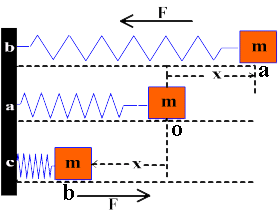 The motion of object between two extreme points about its origion.According to Hook’s Law:Principle of physics that states that the force needed to extend or compress a spring by some distance is proportional to that distance. That is where is a constant factor characteristic of the spring, its stiffness.F = -kxAmplitude:Max displacement from main is called amplitude.F =  -kx         ---------------------  (1)F =  ma        -----------------------(2)Comparing  (1)  and  (2) .-kx  =  ma-kx/m  =  aa = (-k/m) x                                                                          -k/m = constanta ∝ -x Result:It means that horizontal mass spring system is a simple harmonic oscillator that execute a simple harmonic motion. Simple Pendulum:Consider we have a string (Not Flexible) with attached with a mass “ m “. And other side with a hard rigid body.	mF = -mg sin θThe horizontal component of force mg cosθ is always use to balance the tension force.The components of force is drive the pendulum.F = -mg sin θ          ---------------------- (1)F = ma                    ---------------------- (2)Comparing  (1)  and  (2).	ma=  -mg sin θa= -g sin θsin θ = perpendicular/hypotenuse     ,                  =x / l  sin θ ≈ θ           ,                 cos θ ≈ θa= -g θθ = x / lPut the value of “ θ “.a = -g(x/l)a ∝ -xVibratory, Periodic Motion:A motion that repeats itself in equal intervals of time. Oscillatory Motion: If a particle in periodic motion moves back and forth (To and Fro) over the same path, then this type. Of motion is called Vibratory or Oscillatory Motion.Simple Harmonic Motion (SHM):Simple harmonic motion is a type of periodic motion where the restoring force is directly proportional to the displacement and acts in the direction opposite to that of displacement.a ∝ x a ∝ -xThe direction of acceleration is always opposite to main point.